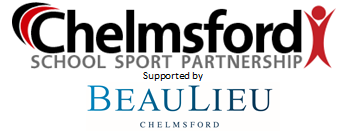 This is to certify that          ...................................................................................................................        Took part in the   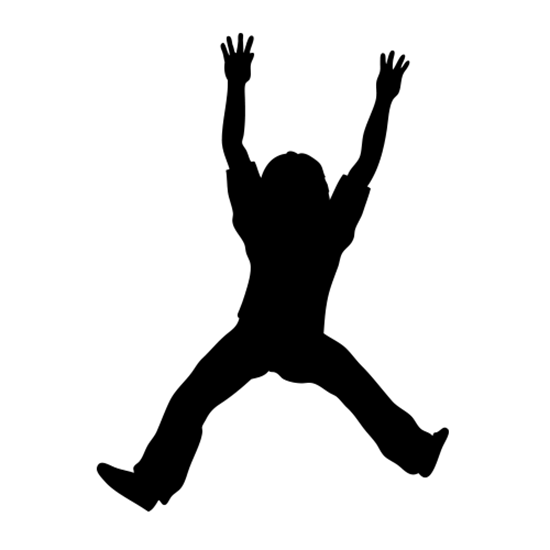 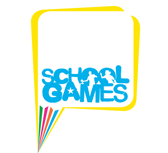 